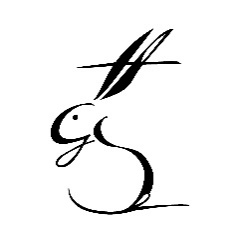 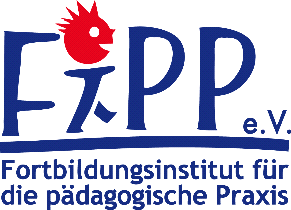 Schülerclub Hasengrund – Kinder- und Jugendfreizeitbereich                  im Pavillion auf dem Gelände der alten Sporthalle der Hasengrundschule (Fritz-Reuter-Str./ Straße 18), 13156 Berlin, Telefon: 0174 1917033, Email: sc-hasengrund@fippev.deFÜR IHRE UNTERLAGEN Liebe Kinder, liebe Jugendliche, die Osterferien stehen vor der Tür und der offene Kinder- und Jugendbereich im Schülerclub Hasengrund startet vom 25.03.2024 bis 28.03.2024 ein Osterferienprogramm. Es gelten folgende Regeln für das Ferienprogramm:Verbindliche Anmeldung mit Elternbrief Schülerausweis bei Ausflügen bitte mitgeben (wenn vorhanden)Fahrticket bitte mitbringen (wenn vorhanden)Ferienprogramm: vom Montag den 25.03.2024 bis Donnerstag, den 28.03.2024, Von Freitag, den 29.03. bis Freitag, den 05.04.2024 bleibt der FiPP-Schülerclub Hasengrund geschlossen. Wir wünschen Euch eine schöne Osterzeit 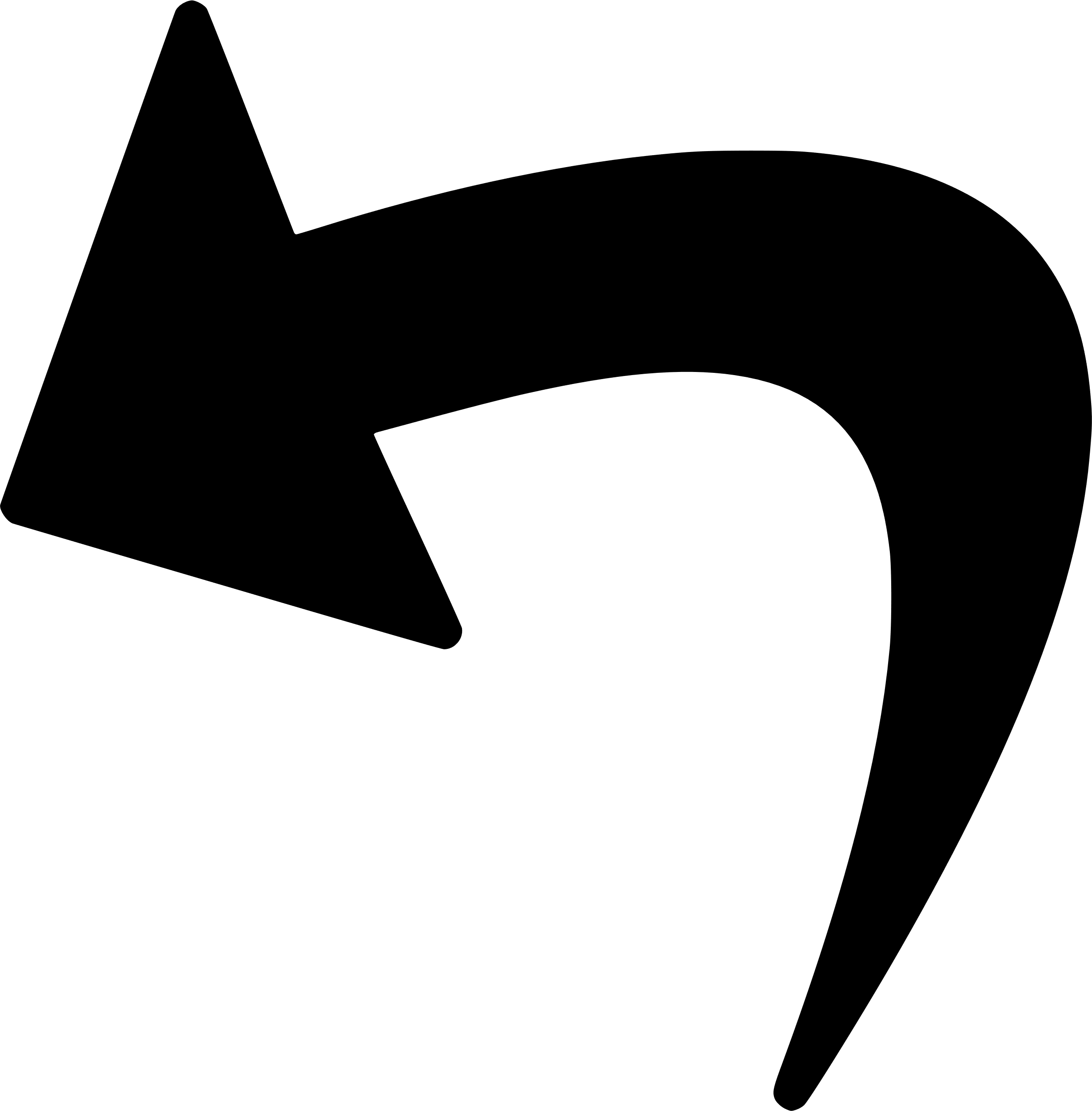 Wichtig: Alle Anmeldungen sind verbindlich und gelten nur mit der Abgabe des Anmeldeformulars.Abgabeschluss: 22.03.2024Vielen Dank und herzliche Grüße, Artur & Hanim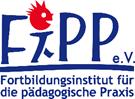 BITTE DIESE SEITE AUSGEFÜLLT IM SCHÜLERCLUB HASENGRUND ABGEBEN! Schülerclub Hasengrund – Kinder- und Jugendfreizeitbereich                  im Pavillion auf dem Gelände der alten Sporthalle der Hasengrundschule (Fritz-Reuter-Str./ Straße 18), 13156 Berlin, Telefon: 0174 1917033, Email: sc-hasengrund@fippev.deBitte melden sie ihre Kinder/Jugendlichen bei Interesse an:Vor- und Nachname des Kindes ………………………………………………………………………………………………Alter und Geburtsdatum des Kindes: ……………………………………………………………………………………….Adresse: …………………………………………………………………………………………………………………………………Mein Kind ist bei Teilnahme eines Angebotes symptomfrei: ……………………………………………………Rufnummer der/des Erziehungsberechtigten: ………………………………………………………………Allergien/ Unverträglichkeit(en): ……………………………………………………………………………………………Sonstiges: ………………………………………………………………………………………………………………………………Wichtig! Bitte kreuzen Sie in der nachfolgenden Tabelle die Tage an, an denen Ihr Kind teilnehmen möchte. Nur das ausgefüllte Blatt bitte schnellstmöglich im Schülerclub Hasengrund abgeben. …………………………………………………………………….Datum / Unterschrift der/s ErziehungsberechtigtenMontag, den 25.03.2024 von 10:00 bis 16:00 UhrAusflug zum Wasserwerk der Berliner Wasserbetriebe (BWB) nach FriedrichshagenWir machen uns auf den Weg nach Friedrichshagen, um einen Blick hinter die Kulissen eines Wasserwerkes zu werfen. Da es vor Ort kühl ist, bitte feste Schuhe und warme Kleidung anziehen. Essen & Trinken bitte mitbringen.     Dienstag, den 26.03.2024 von 10:00 bis 16:00 UhrTraditionelles Mitbringe-Frühstück	Für das Frühstück bringt bitte jede*r etwas mit (siehe Liste); vielleicht auch etwas Besonderes.Bitte tragt Euch in die Liste im Schülerclub ein, was ihr zum Frühstück mitbringen möchtet!Mittwoch, den 27.03.2024 von 10:00 bis 16:00UhrInterkultureller WochenmarktbesuchWir besuchen den Interkulturellen Wochenmarkt in der Genterstr.47 in 13353 Berlin. Wir spendieren für alle (die möchten) einen leckeren Börek.11(Börek ist ein im Nahen Osten verbreitetes Teiggericht)Donnerstag den 28.03.2024 von 10:00 - 16:00 UhrOster-BasteltagWir basteln zusammen Osterdekoration für unseren Schülerclub & zum Mitnehmen. Gerne könnt ihr eure Ideen & Bastelvorschläge mitbringen.  Freitag den 29.03.2024 bleibt der Schülerclub geschlossen.DatumAngebotAnkreuzen xMontag   25.03. 2024Ausflug zu den Berliner Wasserbetrieben (BWB) nach FriedrichshagenDienstag 26.03.2024MitbringefrühstückMittwoch 27.03.2024Interkultureller WochenmarktbesuchDonnerstag 28 03.2024Oster-Basteltag29.03 – 05.04.2024Der Schülerclub Hasengrund bleibt geschlossen.